El subjuntivo y el infinitivo en la expresión de finalidadLengua Española IIIProfa. Mônica Ferreira MayrinkImagina que te toca un buen dinero en la lotería. Decides gastarlo con unos mimos o regalos para ti mismo y para alguna persona querida o necesitada. Mira la imagen y selecciona 4 cosas que quisieras para ti y otras 4 para otras personas. Después debes justificar para qué las quieres comprar. Fíjate en el modelo:Quiero comprarme unas chalas nuevas para usar en la playa.Quiero comprarle un pasaje a BH a mi mamá para que vaya a visitar a sus hermanas.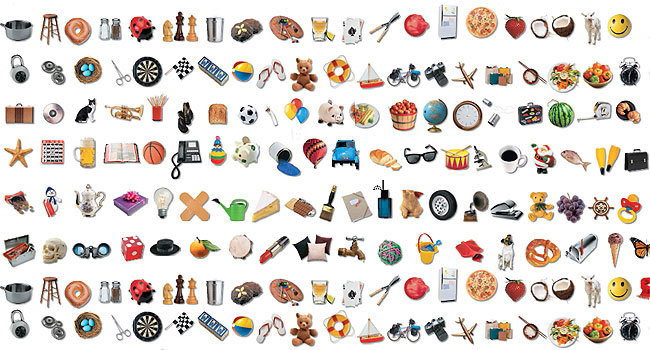 Objeto JustificaciónPara míPara …